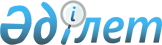 Об утверждении интервальных количественных значений внешних параметров прогнозов для подготовки официальных прогнозов социально-экономического развития государств – членов Евразийского экономического союза на 2020 год и на период 2021 – 2023 годовРешение Коллегии Евразийской экономической комиссии от 28 июля 2020 г. № 92
      В соответствии с подпунктом 5 пункта 4 Протокола о проведении согласованной макроэкономической политики (приложение № 14 к Договору о Евразийском экономическом союзе от 29 мая 2014 года) Коллегия Евразийской экономической комиссии решила:    
      1. Утвердить прилагаемые интервальные количественные значения внешних параметров прогнозов для подготовки официальных прогнозов социально-экономического развития государств – членов Евразийского экономического союза на 2020 год и на период 2021 – 2023 годов.    
      2. Настоящее Решение вступает в силу по истечении 30 календарных дней с даты его официального опубликования.     Интервальные количественные значения внешних параметров прогнозов для подготовки официальных прогнозов социально-экономического развития государств – членов Евразийского экономического союза на 2020 год и на период 2021 – 2023 годов   
					© 2012. РГП на ПХВ «Институт законодательства и правовой информации Республики Казахстан» Министерства юстиции Республики Казахстан
				
      Врио Председателя Коллегии       
Евразийской экономической комиссии

В. Назаренко      
УТВЕРЖДЕНЫ 
Решением Коллегии 
Евразийской экономической 
комиссии 
от 28 июля 2020 г. № 92   
Единица измерения
Прогноз
Прогноз
Прогноз
Прогноз
Единица измерения
2020 год
2021 год
2022 год
2023 год
1. Интервальные количественные значения прогнозов темпов развития мировой экономики (расчет по паритету покупательной способности)
процентов к предыдущему году
(-7,6) – 0,5
3,0 – 5,8
2,2 – 3,8
2,4 – 3,8
2. Интервальные количественные значения прогнозов цен на нефть марки Brent
долларов США за баррель
27,7 – 45,0
30,0 – 55,0
30,0 – 58,0
30,0 – 60,0